Tweed Theatre Company Inc.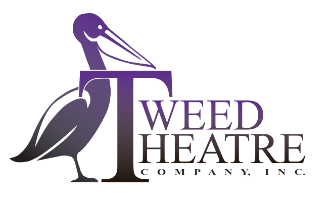 AUDITION FORMSHOW ……………………………………………….Please Print Clearly Name:	........................................................................................ Age (if under 18): ..........................            Address: ...............................................................................................................................................Suburb: .................................................................................................... Post Code: .......................Email: ................................................................................................................................................... Mobile:	............................................................................... Home: ...................................................I wish to audition for: ....................................................…………………………………………………..LIST OTHER COMMITMENTS: …......................……………………………………………………………....………………………………………………………................................................................…………...PREVIOUS EXPERIENCE:...………………………………………………………...............................……............................……………………………………………………………………..........................…….............................…………………………………………………………………..........................………............................……..……………………………………………………………..........................………It is Company Policy that, if chosen, you must become a financial member of Tweed Theatre Company Inc. – Annual Membership is from 1st August to 31st July, Annual fees are: Adult $15.00, Child (under 18) $10.00SIGNED:  …………………………………………………..DIRECTOR'S COMMENTS:............................................................................................................................................................................................................................................................................................................................................................................................................................................................................................................................................................................................................